КЛАССНАЯ СТРАНА. ОБРАЗОВАТЕЛЬНЫЙ ТУРИЗМ

День второй. 8 февраля активисты ШАН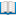  продолжили свое участие в областном проекте «Путь к успеху» в рамках Всероссийской программы «Классная страна», направление «Наука».

Сегодня ребята посетили Черниговский угольный разрез, крупнейшее угледобывающее предприятие в России. Учащиеся узнали всё о современной технологии угледобычи и опыте предприятия по биологической рекультивации земель.

- Мы познакомились с профессией шахтера и техникой, на которой они работают, с процессом добычи угля, увидели, как трудятся горняки, и даже прошли медосмотр, - рассказали ребята.

Во второй половине дня маршрут продолжила экскурсия в КемГУ, где осуществляется координация использования, обслуживания и применения современного уникального научного и технологического оборудования для научно-исследовательских и опытно-конструкторских работ в области нанотехнологий.

- Мы познакомились с разработкой новых функциональных материалов, направленных на создание природосберегающих технологий, в том числе минимизации техногенной нагрузки на водные объекты при добыче, переработке и использовании угля, узнали о развитии систем интеллектуальных измерений в горнорудной промышленности и экологических основах биологической рекультивации нарушенных земель. А еще мы с удовольствием приняли участие в лабораторной работе, - поделились впечатлениями участники проекта.

Напомним, что туристический маршрут был разработан пилотными организациями нашего города: МБОУ "Лицей №23" и МБОУ "Лицей №89" и теперь наши лицеисты принимают участие в его апробации. И им все нравится!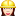 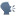 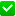 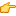 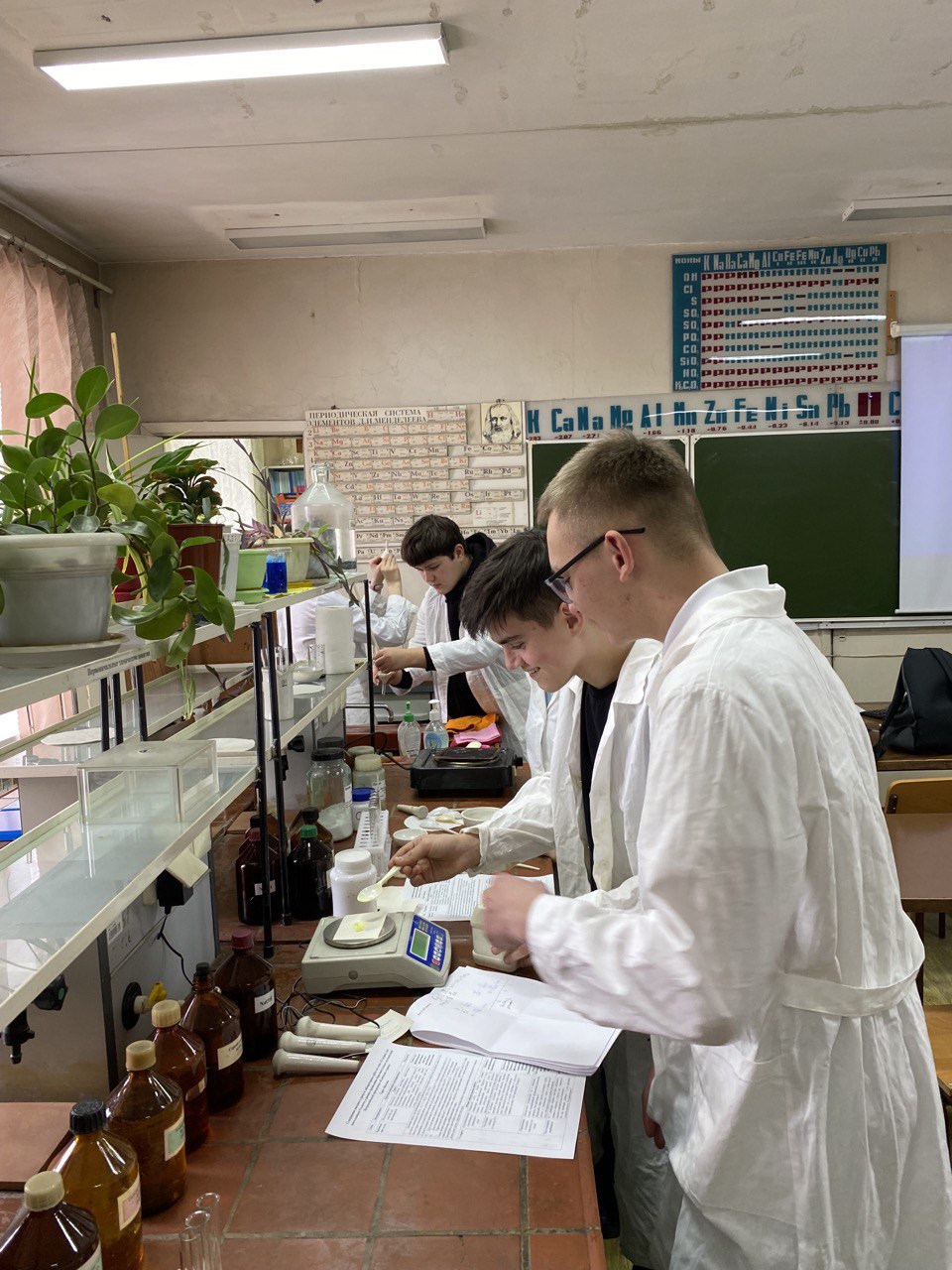 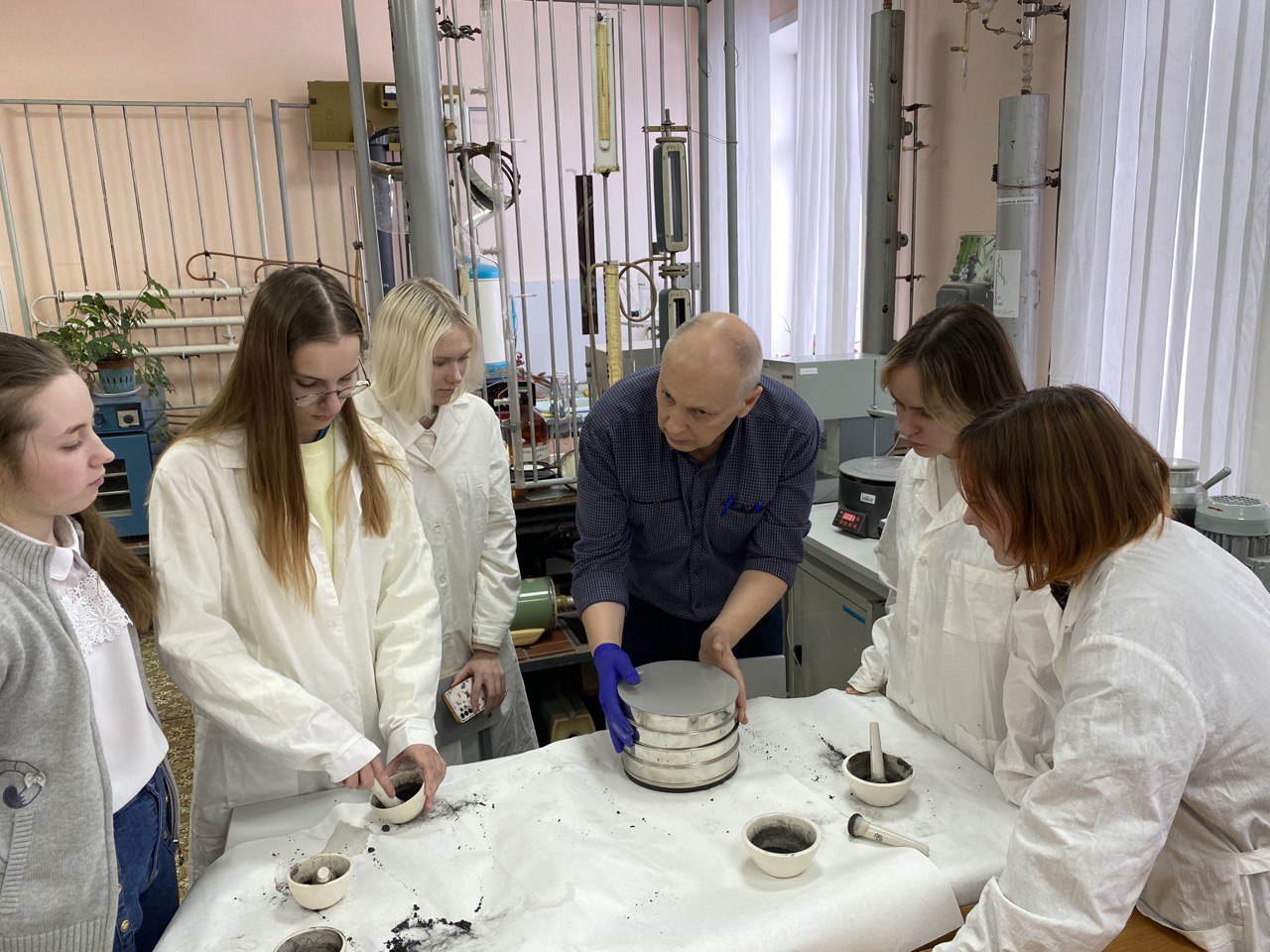 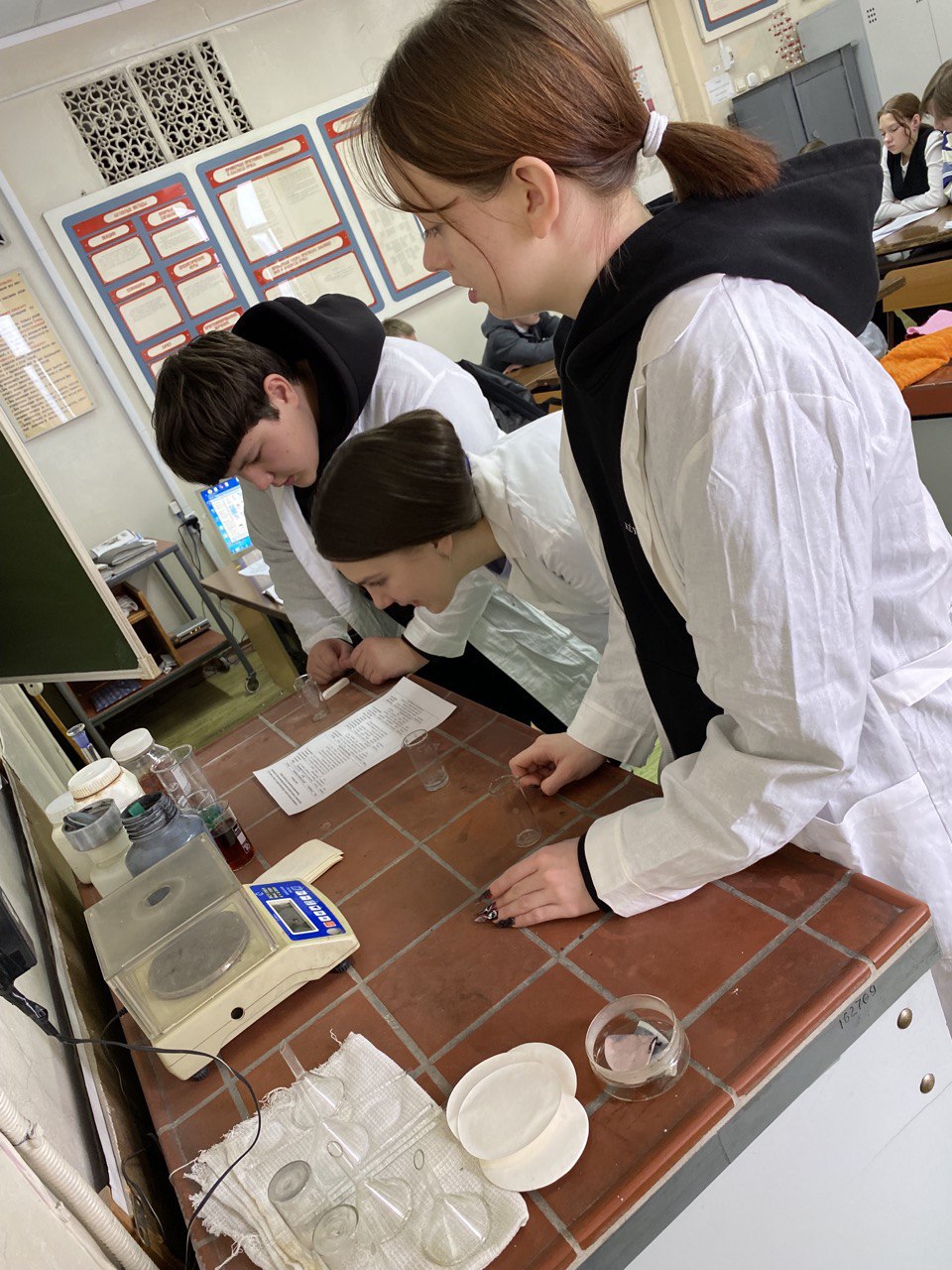 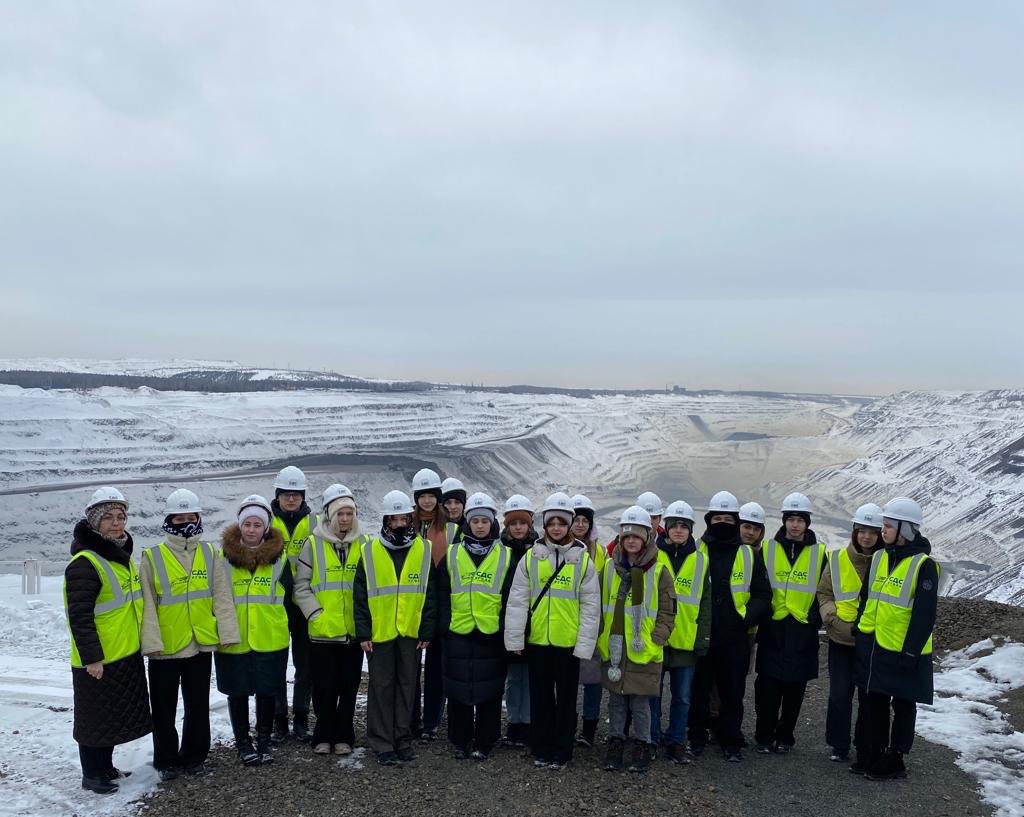 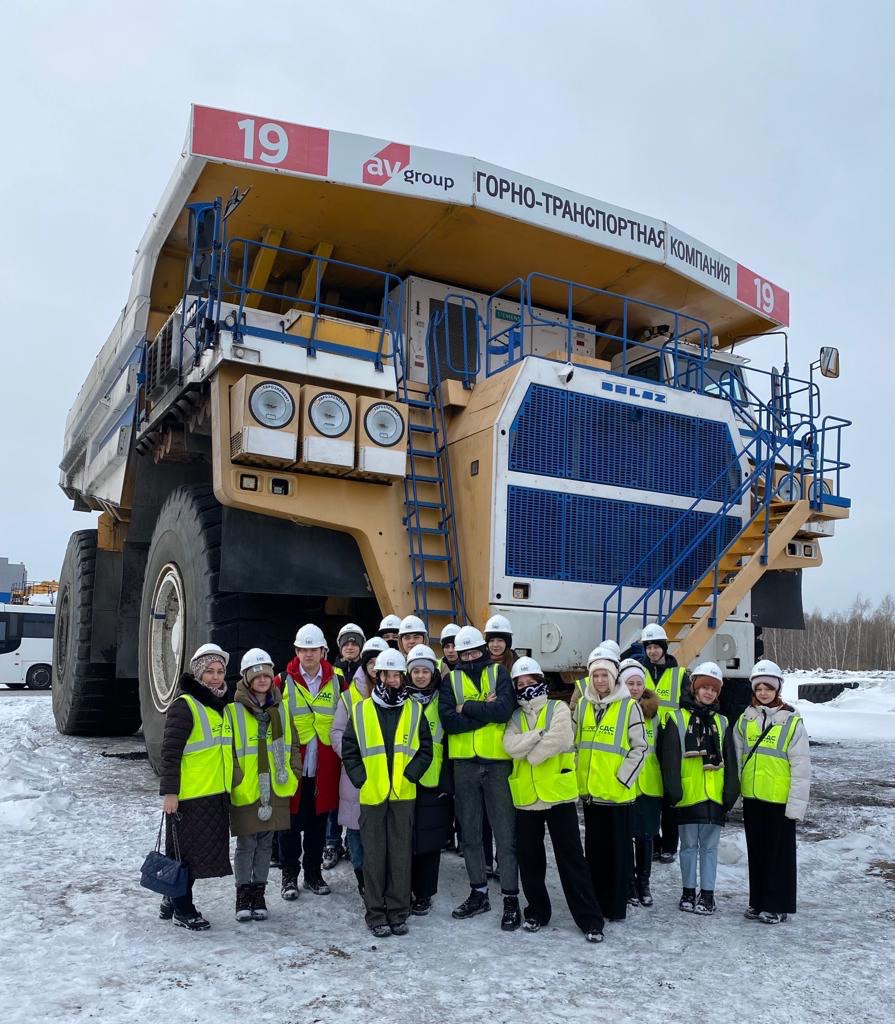 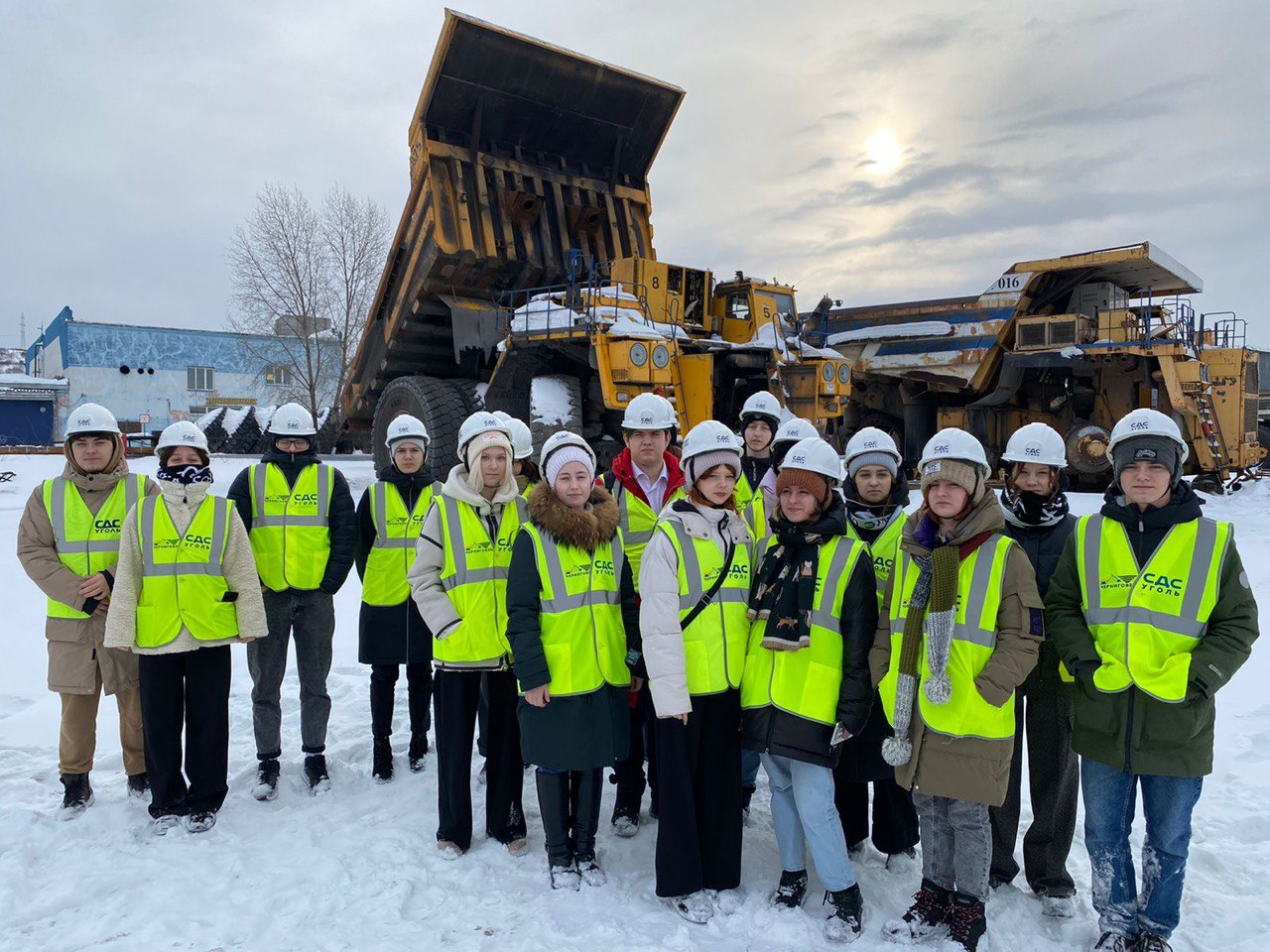 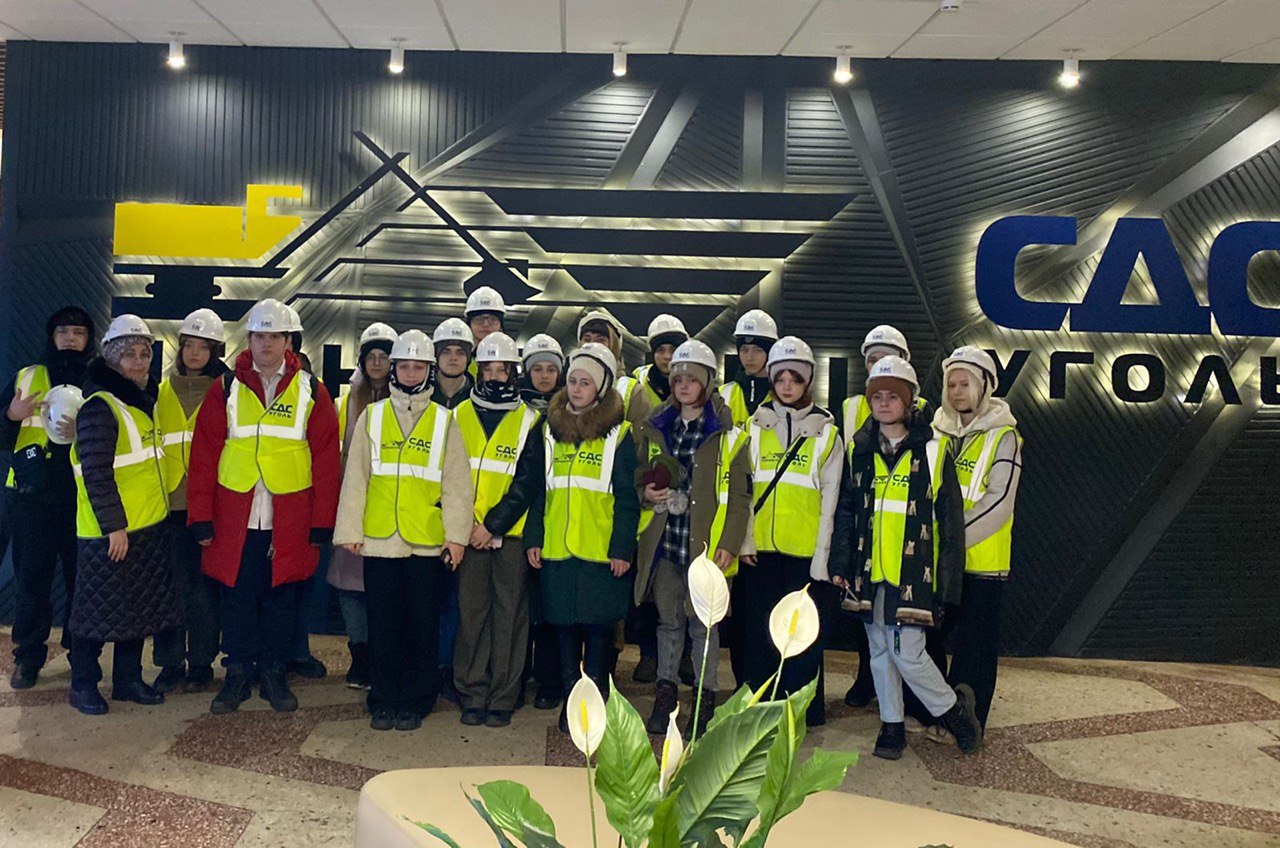 